OPERACIJA/PROJEKT: OSVETLITEV PEŠPOTI OB GROSUPELJŠČICI 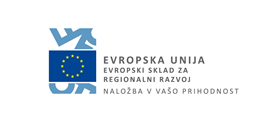 Občina Grosuplje je s projektom Osvetlitev pešpoti ob Grosupeljščici uspešno kandidirala na 1. Javni poziv LAS Sožitje med mestom in podeželjem za izbor operacij za uresničevanje ciljev Strategije lokalnega razvoja LAS SMP iz Evropskega sklada za regionalni razvoj (ESRR)  v upravičenih  naseljih na območju LAS SMP za leto 2016 – 2018.Upravni odbor LAS Sožitje med mestom in podeželjem je na svoji 9. redni seji, 29.3.2017, izbral in odobril omenjeni projekt za sofinanciranje iz ESRR in ga poslal v dokončno potrditev ministrstvu za gospodarski razvoj in tehnologijo (MGRT). Ministrstvo je LAS SMP posredovalo  Obvestilo o potrditvi operacij št.: 331 – 4/2016/28 s katerim je za navaden projekt odobrenih 36.314,40 EUR  iz ESRR.OPIS OPERACIJE/PROJEKTAPovezovanje, šport, rekreacija, transport in oddih; vse te točke povezuje projekt ureditve pešpoti ob Grosupeljščici. Lokacija je trenutno urejana kot sprehajalna pot, ki pa jo stanovalci uporabljajo tudi kot povezavo do centra mesta. Pot je slabo oziroma skoraj nič osvetljena, kar v večernih urah na nekaterih mestih predstavlja celo nevarno točko, tudi zaradi neposredne bližine potoka.CILJI OPERACIJE/PROJEKTAOsnovni cilj operacije je osvetlitev pešpoti v dolžini 1100 m z varčnimi LED lučmi. Razsvetljava bo v večernih urah omogočala varnejšo uporabo poti tako iz naslova boljše vidljivosti, kot iz naslova počutja varnosti. Urejena pot bo pozitivno vplivala na socialno vključevanje stanovalcev v lokalnem okolju in doprinesla medgeneracijskemu sožitju. Urejena lokacija bo, ob klopeh za počitek in druženje tudi skupna točka bližnjim stanovalcem, obiskovalcem in drugim uporabnikom. Osvetlitev poti bo najbolj vplivala na najranljivejše skupine; otroke, starostnike iz bližnjega doma starejših in kolesarje. S tem operacija prispeva k boljši energetski učinkovitosti in zmanjšanju negativnih vplivov na okolje v urbanih naseljih, posredno pa izrazito vpliva na večjo socialno vključenost in enakost prebivalcev v urbanih naseljih območja LAS SMP.FINANČNA KONSTRUKCIJA OPERACIJE /PROJEKTADODATNE INFORMACIJE O OPERACIJI/PROJEKTUObčina Grosuplje, Taborska cesta 2, 1290 Grosuplje Urad za komunalno infrastrukturo Vodja operacije: Henrik PremruTelefon: + 386 (1) 788 87 97; e-pošta: henrik.premru@grosuplje.siCelotna vrednost operacije v EUR55.379,46Upravičena vrednost operacije (brez DDV in drugih neupravičenih stroškov)45.393,00Stopnja sofinanciranja iz ESRR v %80 %  od upravičenih stroškovPredvidena vrednost sofinanciranja iz ESRR v EUR36.314,40Predvidena lastna sredstva v EUR19.065,06